1. Inleiding
De Onderwijsinspectie over Sociale Veiligheid: “school is veilig als de sociale, psychische en fysieke veiligheid van leerlingen niet door handelingen van anderen wordt aangetast. Dat betekent dat er een veilige en positieve sfeer is op school. Het betekent ook dat de school optreedt tegen pesten, uitschelden, discriminatie, geweld en andere vormen van ongepast gedrag, en deze zoveel mogelijk voorkomt.” Aanleiding voor dit beleid:Met de invoering van de wet Sociale Veiligheid op School (aug. 2015) hebben scholen een inspanningsverplichting gekregen om een sociaal veilige schoolomgeving te realiseren. 
Alle scholen hadden al wel een pestprotocol, maar deze wet is in het leven geroepen omdat het hebben van een protocol alleen niet afdoende is. Wij onderschrijven dit. We vinden het heel belangrijk om een actief veiligheidsbeleid te voeren o.a. ter preventie van pesten. Echter weten wij ook dat pesten helaas op elke school voorkomt, ook bij ons. Daarom investeren wij in de deskundigheid en betrokkenheid van ons team, de leerlingen en de ouders ten behoeve van het creëren van een veilige en positieve sfeer op school en daarnaast om het pesten op onze school te kunnen signaleren en serieus aan te pakken. Het doel van dit beleid: Alle leerlingen horen zich veilig te voelen tijdens hun basisschoolperiode op onze school, zodat zij zich optimaal kunnen ontwikkelen. Mocht hun veiligheid toch in het gedrang komen, dan voelen zij zich gehoord en serieus genomen. Voorwaarden om ons doel te bereiken:Afspraken zichtbaar maken waardoor teamleden, leerlingen en ouders elkaar kunnen 
aanspreken op deze afspraken als er zich ongewenste situaties voordoen, School monitort de sociale veiligheid minimaal 1x per jaar. Dit beleid wordt elke 2 jaar geëvalueerd en waar nodig aangepast. Hierbij worden alle 
partijen betrokken: leerlingen, ouders en teamleden. Pesten wordt als probleem gezien door alle betrokken partijen: leerlingen, teamleden en de     
ouders.Wij zien pesten als een groepsprobleem waarbij we uitgaan van verschillende rollen: gepeste leerlingen, pesters, meelopers, aanmoedigers, helpers, buitenstaanders en omstanders.Teamleden herkennen de signalen van pesten en nemen, als pesten optreedt, duidelijk 
stelling hiertegen.Wanneer pesten ondanks preventie toch de kop op steekt, beschikt de school over een pestprotocol waarin duidelijke stappen staan die dan gevolgd worden.Voor ouders en leerlingen is er een aanspreekpunt met betrekking tot pesten. Op onze school zijn Samantha Koppens en Douanka vd Sanden onze anti-pest coördinatoren en Marianne Netten en Samantha Koppens zijn onze vertrouwenspersonen. Daarnaast is er een leerteam sociaal emotionele ontwikkeling en gedrag waaraan meerdere collega’s deelnemen. Het leerteam monitort de ontwikkelingen in de school en is kartrekker van de sociale veiligheid op Baardwijk.2. Onze blik op pestenIn dit hoofdstuk beschrijven wij kort wat wij onder pesten verstaan. Vormen van pestenPesten kan in verschillende vormen voorkomen:fysiek pesten (lichamelijk):slaan, duwen, schoppen, knijpen, haren trekken, laten struikelen of tegenhouden. Verbaal pesten (met woorden): schelden, roddelen, chanteren, uiten van bedreigingen of iemand belachelijk maken.  Materieel pesten (met spullen):afpakken, beschadigen of verstoppen van spullen. Relationeel / sociaal pestenbuitensluiten, negeren of uitlachen.Daarnaast is er ook nog digitaal pesten. Bovenstaande vormen worden dan via de digitale kanalen uitgevoerd. Te denken valt aan foto’s bewerken, versturen van bedreigingen of virussen, iemand hacken of blokkeren, haatprofielen aanmaken, etc. Signalen van pestenAls een van bovenstaande dingen gebeurt, zijn dat signalen van pesten. Daarnaast zijn we ook alert op gedragsveranderingen bij leerlingen:leerlingen met teruggetrokken gedragleerlingen met zwakke, onzekere lichaamshoudingleerlingen die zich sterker manifesteren: brutaler – agressieverleerlingen die zich afzonderenleerlingen die spullen kwijt zijn of waarvan de spullen kapot zijnleerlingen die sociaal onhandig gedrag vertonen. Oorzaken van pestenUit onderzoek blijkt dat pesters over het algemeen een positieve houding ten opzichte van geweld hebben en dat ze een beperkt inlevingsvermogen hebben. Daarnaast kunnen andere oorzaken als een problematische thuissituatie, verveling, niet met frustratie om kunnen gaan en aangeleerd gedrag, ook een rol spelen. Pesten of Plagen?Vaak worden de termen pesten en plagen door elkaar gehaald en wat voor de een pesten is, ervaart de ander als plagen. Wij gaan uit van de beleving van de gepeste leerling. Deze  bepaalt of het pesten of plagen is. Elke melding of signaal nemen we daarom ook serieus. Naast het gevoel dat de gepeste leerling heeft, nemen we onder andere de volgende verschillen ook mee:Dit bepaalt mede de interventies die daarna gedaan worden. Deze kunnen gericht zijn op de gepeste leerling, op de pester of op een hele groep. 3. Preventief beleidOp school werken we aan een veilige schoolomgeving voor alle leerlingen. Dit proberen wij te bewerkstellingen door preventief maatregelen en activiteiten in te zetten die gericht zijn op alle betrokkenen van de school, niet alleen gericht op leerlingen en leerkrachten maar ook op ouders. Hieronder worden deze maatregelen en activiteiten verder uitgelegd. In het hoofdstuk Tijdspad vindt u terug wanneer welke activiteiten uitgevoerd worden. LeerlingenWe hanteren de 5 afspraken die horen bij de Kanjertraining: We vertrouwen elkaar.We helpen elkaar.Niemand speelt de baas.Niemand lacht uit.Niemand doet zielig.In elke groep vormen deze 5 afspraken de basis voor de groepsafspraken. Daarnaast zijn er 3 regels in de school die voor alle groepen hetzelfde zijn:Oplossen doen we met woorden. We zorgen voor rust in en om de schoolWe  zorgen voor een opgeruimde school.Project vriendschapWij starten de eerste weken van elk schooljaar met het project “vriendschap”. Tijdens dit project wordt op een creatieve en interactieve manier schoolbreed gewerkt aan de sociaal-emotionele ontwikkeling van kinderen in de klas. Tijdens deze weken is er ook extra veel aandacht voor de afspraken van de Kanjertraining en de gehanteerde regels. Dit vanuit het besef dat we als leerkrachten een belangrijke bijdrage kunnen leveren aan een positieve groepsvorming, waarvan de eerste zes weken van een schooljaar gezien worden als de belangrijkste weken om dit te bewerkstelligen. Kennismakingsrondje intern vertrouwenspersoon:Elk jaar bezoeken de vertrouwenspersonen van de school de groepen 3 t/m 8. Tijdens dit rondje wordt er gesproken over (seksuele) weerbaarheid, elkaars grenzen, omgaan met elkaar (ook op social media) en hoe de leerlingen hulp kunnen inschakelen als dit nodig is. De vertrouwenspersonen zijn Marianne Netten en Samantha Koppens. De groepen 1-2 geven zelf een les aan de leerlingen over deze onderwerpen, omdat leerlingen van deze leeftijd toch meestal liever hun eigen leerkracht in vertrouwen nemen dan een andere leerkracht. Indien de leerkracht vindt dat het nodig is, kan de training Rots en Water, begeleid door het beweegburo, worden ingezet.De Kanjertraining wordt structureel ingezet om een positief pedagogisch klimaat te bouwenTeamTijdens het speelkwartier lopen alle collega’s buiten.Meer toezicht op het plein vermindert het pesten doordat:Leerkrachten krijgen meer overzicht doordat ze taken kunnen verdelen. Leerkrachten kunnen het spelen van kinderen begeleiden. Hiermee kunnen conflicten voorkomen worden of in ieder geval in de kiem worden gesmoord. Leerkrachten kunnen kinderen die alleen zijn bij het spel betrekken. Leerkrachten kunnen spel initiëren. Op deze manier is de pleinwacht positief met kinderen bezig in plaats van alleen te surveilleren.Teamscholing: Alle (vaste) teamleden op basisschool Baardwijk volgen de teamtraining die hoort bij de Kanjertraining. Leerkrachten zijn minimaal in het bezit van Kanjerlicentie B. Onderwijsassistenten zijn minimaal in het bezit van de basislicentie Kanjertraining.OudersMinstens eens per twee jaar is er een thema-avond voor ouders, gericht op de KanjertrainingOok vinden andere thema-avonden plaats, waarbij de avond gericht is op de sociale veiligheid van kinderen. Te denken valt aan thema’s als: pesten, mediawijsheid, seksualiteit etc.Oudergesprekken. Tijdens oudergesprekken wordt gevraagd of ouders signalen hebben gekregen dat hun kind anderen pest, gepest wordt of aangeeft dat anderen in de klas of school gepest worden.Zie ook:bijlage 1: Kanjerregels, bijlage 2: lesprogramma van het digitale mediapaspoort, bijlage 3: Thema’s en lessen Kriebels,bijlage 4: Thema-avond voor ouders: Kennis 4. MonitoringWij zetten veel maatregelen en activiteiten preventief in om een sociale veilige schoolomgeving voor onze leerlingen te bewerkstelligen. We hechten er veel waarde aan om dit preventieve beleid ook te laten toetsen door leerlingen, team en ouders met behulp van een monitor. De resultaten van deze monitor gebruiken wij om te kijken of er:aanpassingen in het preventief beleid wenselijk zijn,interventies naar individuele leerlingen dan wel groepen, leerkrachten of team wenselijk zijn. Voor de monitoring maken wij gebruik van verschillende instrumenten. In dit hoofdstuk geven we een korte toelichting op deze instrumenten en geven we een overzicht over wie welke monitoring invult. ZIEN!ZIEN! is een leerlingvolgsysteem gericht op het sociaal-emotioneel functioneren van leerlingen op de basisschool. Er wordt gebruik gemaakt van vragenlijsten voor leerlingen en voor leerkrachten. Binnen ZIEN! wordt het sociaal-emotioneel functioneren van leerlingen opgesplitst in sociaal en emotioneel functioneren. Het emotioneel functioneren wordt bepaald door het welbevinden en de betrokkenheid van leerlingen. Dit zijn twee cruciale voorwaarden voor de ontwikkeling van de leerling. Deze twee graadmeters komen in beide vragenlijsten dan ook terug. Het sociaal functioneren wordt bepaald door vaardigheden die leerlingen laten zien in hun gedrag tijdens sociale omgang met elkaar. Enkele belangrijke gedragingen zijn: helpen, samenwerken, samen delen, zorg geven, troosten, begrip tonen en geruststellen.De leerkrachtvragenlijst wordt voor elke leerling ingevuld door de leerkrachten van groep 1 t/m 8. De leerkracht beoordeelt stellingen aan de hand van eigen observaties over het gedrag dat de leerling laat zien. De leerlingvragenlijst is in te vullen door kinderen van groep 5 t/m 8. Dit omdat het voor kinderen t/m groep 4 lastig is om vragen over zichzelf te beantwoorden. Voor de groepen 1 t/m 4 gebruikt ZIEN! stellingen die je eventueel tijdens een leerlinggesprek kunt afnemen.  De leerlingvragenlijst bestaat uit twee verschillende lijsten:leer- en leefklimaat: Deze vragenlijst bevat 32 stellingen met betrekking tot de betrokkenheid, het welbevinden, relatie met andere kinderen, autonomie, de pestbeleving en het pestgedrag van de leerling. Deze is goed in te zetten voor de monitoring van sociale veiligheid vanwege de vragen naar pestbeleving en pestgedrag. veiligheidsbeleving: Deze vragenlijst bevat 4 stellingen met betrekking tot de (sociale en fysieke) veiligheidsbeleving van de leerling.LeerlingenLeerlingvragenlijst ZIEN!Één keer per jaar wordt door elke leerling van groep 5 t/m 8 de vragenlijst ‘leer- en leefklimaat’ en ‘veiligheidsbeleving’ volledig ingevuld. Dit gebeurt rondom de herfstvakantie, wanneer het groepsvormingsproces heeft plaatsgevonden. Bij leerlingen die de eerste keer rood scoren, wordt in het voorjaar deze vragenlijst opnieuw afgenomen.We zijn tevreden als minimaal 95% van de leerlingen niet in het rood scoort bij de onderdelen pestbeleving en pestgedrag. Leerlingtevredenheidspeiling wordt jaarlijks in januari afgenomen middels het programma Scholen met Succes. Als de resultaten van de leerlingvragenlijsten van ZIEN! en van Scholen met Succes lager scoren dan waar wij tevreden mee zijn, wordt verder onderzoek gedaan en zal een interventieprogramma worden opgesteld. TeamLeerkrachtvragenlijst ZIEN!Één keer per jaar wordt voor elke leerling van groep 5 t/m 8 de vragenlijst volledig ingevuld. Dit gebeurt rondom de herfstvakantie, wanneer het groepsvormingsproces heeft plaatsgevonden. Voor leerlingen waar zorgen over zijn kan de vragenlijst nog extra ingevuld worden in het voorjaar. We zijn tevreden als niet meer dan 20% van de leerlingen rood scoort bij de gemiddelden van welbevinden en betrokkenheid én bij de gemiddelden van de vijf vaardigheden.  Personeelstevredenheidspeiling Scholen met SuccesDeze tevredenheidspeiling wordt 1x per jaar uitgezet onder alle teamleden. OudersOudertevredenheidspeiling Scholen met SuccesDeze tevredenheidspeiling wordt 1x per jaar uitgezet onder alle ouders. 5. TijdpadIn dit tijdspad ziet u elke activiteit gericht op preventie en monitoring weggezet binnen het schooljaar 2020-2021.6. Curatief beleidIn de inleiding hebben we geschreven dat pesten op elke school voorkomt, dus ook op onze school. Er zijn verschillende maatregelen en activiteiten die als interventie ingezet kunnen worden indien blijkt dat dit nodig is vanuit bijvoorbeeld de monitoring. De interventies kunnen gericht zijn op leerlingen, het team of ouders. In dit hoofdstuk beschrijven wij kort een aantal van deze interventies. Daarnaast staat in dit hoofdstuk het stappenplan wat gevolgd wordt indien pestgedrag zich voor doet. LeerlingenGesprek zonder schuldvraag: Een bemiddelingsgesprek wat gevoerd kan worden tussen twee of meerdere leerlingen onder begeleiding van een leerkracht. Het doel van dit bemiddelingsgesprek is het bevorderen van wederzijds empathie waardoor er begrip tot stand komt en er de mogelijkheid ontstaat om tot oplossingen te komen. Voor meer informatie, zie bijlage 5: Gesprek zonder schuldvraag. Groepsgesprek: Met de groep in gesprek over hetgeen de leerkracht gezien of gehoord heeft en hierover uitleg vragen. Wat is ieders rol hierin en leerlingen oplossingen laten bedenken. Dit kan naar aanleiding van een conflict, maar ook naar aanleiding van resultaten van de monitoring. Training / workshops: In een groep waar sprake is van aanhoudende pestproblematiek kan er eventueel een training of workshop in de groep gegeven worden. Te denken valt aan de training Omgaan met Elkaar of workshops die in hoofdstuk 3 beschreven worden. School gaat dan kijken naar de mogelijkheden. TeamLeerkrachtgesprek: Naar aanleiding van de uitkomsten van de monitoring kan er een gesprek plaatsvinden tussen de leerkracht en de intern begeleider of anti-pestcoördinator. Tijdens dit gesprek worden er vragen gesteld over het eigen functioneren van de leerkracht met betrekking tot zijn/haar houding naar de klas en naar specifieke leerlingen. Hoeveel ruimte en verantwoordelijkheid krijgen leerlingen? Hoe veilig is het voor leerlingen in de klas?BeeldbegeleidingLeerkrachten die moeite hebben met het consequent hanteren van afspraken, kunnen begeleid worden door middel van beeldbegeleiding. De IB-er gaat in overleg met de leerkracht videobeelden maken en nabespreken van momenten in de klas. OudersOudergesprek: Met ouders van gepeste leerlingen of leerlingen die pesten in gesprek om ze te informeren over de pestsituaties en over de manieren waarop wij hier als school mee omgaan. In dit gesprek kunnen ouders ook doorverwezen worden naar externe deskundige hulp als bijvoorbeeld blijkt dat het gepest worden of zelf pesten vooral voort lijkt te komen uit een gebrek aan weerbaarheid, inlevingsvermogen en sociale vaardigheden.  Ouderavond:Indien er in een groep sprake is van aanhoudende pestproblematiek kan school ervoor kiezen om een ouderavond te organiseren. Tijdens deze avond worden de ouders op de hoogte gebracht van de situatie, wat school al gedaan heeft en hoe ze hiermee verder om willen gaan. Ouders krijgen deze avond ook tips mee over hoe zij hiermee om kunnen gaan. Stappenplan bij conflicten en pestgedragZie ook bijlage 5: pestprotocol, bijlage 6: Gesprek zonder schuldvraag bijlage 7: pestbriefje7. Meldcode op Maat Bs BaardwijkScholen zijn sinds juli 2013 verplicht een meldcode kindermishandeling te hanteren. Definitie meldcode:
De meldcode is een stappenplan voor professionals dat zij kunnen gebruiken als ze vermoedens van huiselijk geweld en/ of mishandeling hebben. Stappenplan:
1. Breng signalen in kaart
2. Vraag advies aan een deskundige collega, aandachtsfunctionaris en/of Veilig Thuis
3. Praat met ouder(s)/verzorger (s) en/of kind
4. Weeg aard, ernst van en risico op kindermishandeling of huiselijk geweld
5. Beslis: zelf hulp organiseren of melding doen bij VEILIG THUIS Concreet betekent dit voor basisschool Baardwijk Stap 1: Breng signalen in kaartWie: Signaleren is een taak van alle medewerkers binnen onze school (lesgevend en ondersteunend personeel). Wat: Zie voor voorbeelden van signalen bijlage 8; lijst signalen kindermishandeling. Meer informatie over signalen;  https://signalenkaart.nl/Er zijn vele kindsignalen, maar ook oudersignalen moeten worden vastgelegd. Signalen worden genoteerd in ParnasSys onder het kopje “signaal”.Gebruik het format onder dit kopje om signalen zo concreet mogelijk te benoemen (dus niet: het kind is te koud gekleed, maar hij heeft een korte broek aan bij -2 graden).Als je geen feiten, maar een eigen indruk noteert, geef  dan duidelijk aan dat het om een indruk gaat en niet om een feit.Registreer ook feiten of indrukken die eerdere signalen ontkrachten.Vermeld eventueel de bron als het om informatie van derden gaat.Leg ook de contacten over de signalen vast en de stappen die worden gezet of besluiten die hierover worden genomen. Dit kan onder notities waarbij je de notitie de titel “signaal” geeft zodat het terug te vinden is. Deel de notitie dezelfde dag nog met:Vertrouwenspersoon Marianne Netten en Samantha KoppensIn CC: De betrokken intern begeleider. Deze zal ook nagaan of er meer mensen betrokken zijn bij deze leerling met wie eventueel informatie gedeeld moet worden of bij wie informatie ingewonnen moet worden. Denk daarbij dan aan hulpverlening of ambulante begeleiding.In CC: Directie Noot: Indien het wenselijk is dat de informatie vertrouwelijk wordt opgeslagen, zal dit in het beveiligd dossier worden opgeslagen door de vertrouwenspersoon. Zij zal in een notitie in ParnasSys kenbaar maken dat er vertrouwelijke informatie is opgeslagen. Stap 2: Vraag advies aan een deskundige collega, aandachtsfunctionaris en/of Veilig ThuisWie: De vertrouwenspersoon die is betrokken neemt contact op met de Intern begeleider en (indien gewenst) de directeur.Wat: In dit overleg wordt besloten of er advies moet worden gevraagd bij Veilig Thuis en/of de casus wordt besproken in het zorgteam. Noot; bij de bespreking van de signalen in het zorgteam wordt vooraf een afweging gemaakt of het wenselijk en juist is dat de externe leden (GGD, Kompaan, wijkteam, etc.) van het zorgteam deze informatie delen i.v.m. vertrouwelijkheid. 
Verslag van het overleg en de afspraken die daaruit voortvloeien worden genoteerd in ParnasSys onder het kopje “signaal”. Noot: Indien het wenselijk is dat de informatie vertrouwelijk wordt opgeslagen, zal dit in het beveiligd dossier worden opgeslagen door de vertrouwenspersoon of intern begeleider. Zij zal in een notitie in ParnasSys kenbaar maken dat er  vertrouwelijke informatie is opgeslagen. Stap 3: Praat met ouder(s)/verzorger(s) en/of kindWie: Afhankelijk van de situatie wordt gekeken wie dit gesprek gaat voeren. De leerkracht doet dit nooit alleen. De leerkracht kan dit samen doen met de betrokken intern begeleider, de schoolmaatschappelijk werker en/of een lid van directie. Het kan soms ook wenselijk en beter zijn als de leerkracht hierbij niet aansluit om zo de relatie tussen leerkracht en leerling/ouder(s)/verzorger(s) niet onder druk te zetten. Vooraf wordt besproken of er sprake zou kunnen zijn van onveiligheid voor de deelnemers aan het gesprek of in de thuissituatie na het gesprek. Zijn er risico’s op dit gebied, dan wordt altijd overleg gepleegd met veilig thuis voorafgaand aan het gesprek. Wat: De volgende stappen kunnen worden gevolgd bij het voeren van een gesprek met ouders (en eventueel met het kind):Leg ouder(s)/verzorger(s) (en eventueel het kind) het doel uit van het gesprek;Beschrijf de feiten die zijn vastgesteld en de waarnemingen die zijn gedaan. Geef daarbij geen waardeoordeel of eigen interpretatie;Nodig ouders uit om een reactie hierop te geven;Kom pas na deze reactie zo nodig en zo mogelijk met een interpretatie van hetgeen er is gezien, gehoord en/of waargenomen;Leg het gesprek vast en laat het, indien mogelijk, ondertekenen door alle betrokkenen. In de meeste gevallen is het onduidelijk wat de oorzaken zijn van de signalen. Door ouders te informeren en informatie uit te wisselen over de ontwikkeling van hun kind kunnen zorgen verduidelijkt, ontkracht of bekrachtigd worden. Nodig ouder(s)/verzorger(s) expliciet uit tot het geven van hun mening en vraag door over kind gerelateerde onderwerpen in de thuissituatie. Herkent de ouder de situatie? Hoe gedraagt het kind zich thuis? Hoe reageren ouders daarop? Hoe gaat het opvoeden thuis? Hoe reageert het kind hierop? Hoe is de ontwikkeling van het kind tot nu toe verlopen? Wat vinden ouders daarvan? Hoe ervaren ouders de opvoeding en hun rol als ouders? Verslag van het gesprek en de afspraken die daaruit voortvloeien worden genoteerd in ParnasSys onder het kopje “signaal”. Noot: Indien het wenselijk is dat de informatie vertrouwelijk wordt opgeslagen, zal dit in het beveiligd dossier worden opgeslagen door intern begeleider. Zij zal in een notitie in ParnasSys kenbaar maken dat er  vertrouwelijke informatie is opgeslagen.
Stap 4: Weeg aard, ernst van en risico op kindermishandeling of huiselijk geweldWie: Leerkracht samen met intern begeleider en directie en/of eventueel en/of leden van het zorgteam. Wat: Weeg op basis van de signalen, van het ingewonnen advies en van het gesprek met de ouder(s)/verzorger(s) en/of leerling het risico op huiselijk geweld of kindermishandeling. Weeg eveneens de aard en de ernst van het huiselijk geweld of de kindermishandeling. Hierbij zijn de volgende factoren van belang:De leeftijd van het slachtofferDe aard van het geweldDe mate van afhankelijkheidDe duur van het geweldDe verwachting over de schade die wordt aangerichtDe mate van het isolement waarin het geweld zich afspeeltWanneer twijfel blijft bestaan opnieuw contact opnemen met Veilig Thuis. Verslag van het overleg en de afspraken die daaruit voortvloeien worden genoteerd in ParnasSys onder het kopje “signaal”. 
Noot: Indien het wenselijk is dat de informatie vertrouwelijk wordt opgeslagen, zal dit in het beveiligd dossier worden opgeslagen door  de intern begeleider. Zij zal in een notitie in ParnasSys kenbaar maken dat er  vertrouwelijke informatie is opgeslagen. Stap 5: Beslissen over zelf hulp organiseren of melden.Wie: Vertrouwenspersoon altijd in overleg met directie en zorgteam. Wat:Hulp organiseren en effecten volgen5.1: Ben je van mening, op basis van de gevolgde stappen, dat je de leerling en zijn gezin redelijkerwijs voldoende tegen het risico op huiselijk geweld en kindermishandeling kunt beschermen;Ja:Organiseer de juiste hulp.Volg de effecten van de hulp.Doe alsnog een melding als er signalen zijn dat het huiselijk geweld of de kindermishandeling niet stopt of opnieuw begint. Nee:Melden5.2: Schat je op basis van de stappen 1 tot en met 4 van de meldcode in dat er sprake is van acute onveiligheid en/of structurele onveiligheid? Nee: Ga verder met afweging 5.3 Ja: Melden bij Veilig Thuis. De afwegingen 5.3 tot en met 5.5 worden samen met Veilig Thuis doorlopen. Belangrijk bij melden:Geef hierbij zoveel mogelijk feiten en gebeurtenissen aan en geef duidelijk aan of informatie die je meldt (ook) van derden komt. Bespreek met elkaar (Carin Boerma, directie en eventueel zorgteam) op school en met Veilig Thuis wat binnen de school nog gedaan kan worden om de leerling te beschermen tegen risico’s (wie doet wat). Bespreek de melding vooraf met de ouder(s)/verzorger(s)Leg uit waarom je van plan bent een melding te gaan doen en wat het doel daarvan is. Vraag de ouder nadrukkelijk om een reactie. In geval van bezwaren van de ouders, overleg op welke wijze je tegemoet kunt komen aan deze bezwaren. Is dat niet mogelijk, weeg de bezwaren dan af tegen de noodzaak om de leerling of gezinsleden te beschermen tegen het geweld of de kindermishandeling. Van het gesprek met de ouder(s)/verzorger(s) over de melding kun je afzien:Als er concrete aanwijzingen zijn dat de veiligheid van de leerling, die van jezelf, of die van een ander in het geding is, of zou kunnen zijn. Als je goede redenen hebt om te veronderstellen dat de ouders daardoor het contact met je zal verbreken. Hierover stem je af met Veilig Thuis.5.3: Ben je in staat effectieve hulp te bieden of organiseren om dreiging van (toekomstig) huiselijk geweld en/of kindermishandeling af te wenden? Nee: Melden bij Veilig Thuis (zie “belangrijk bij melden”bij punt 5.2)Ja: Ga verder met afweging 5.4. 5.4: Aanvaarden de betrokkenen hulp om dreiging van (toekomstig) huiselijk geweld en/of kindermishandeling af te wenden en zijn zij bereid zich hiervoor in te zetten? Nee: Melden bij Veilig Thuis (zie “belangrijk bij melden”bij punt 5.2)Ja: Hulp bieden of organiseren, ga verder met afweging 5.5. 5.5. Leidt de hulp binnen de gewenste termijn tot de noodzakelijke resultaten ten aanzien van de veiligheid en/of het welzijn (herstel) van alle betrokkenen? Nee: (Opnieuw) melden bij Veilig Thuis. (zie “belangrijk bij melden”bij punt 5.2)Ja: hulp afsluiten met afspraken over het volgen van toekomstige (on)veiligheid met betrokkenen en samenwerkingspartners. Verslag van het overleg, de melding en de daaruit voortvloeiende afspraken worden genoteerd in  ParnasSys onder  het kopje  “signaal”. Noot: Indien het wenselijk is dat de informatie vertrouwelijk wordt opgeslagen, zal dit in het beveiligd dossier worden opgeslagen door intern begeleider. Zij zal in een notitie in ParnasSys kenbaar maken dat er  vertrouwelijke informatie is opgeslagen. Zie ook bijlage 8: Signalen van kindermishandelingBijlagenBijlage 1: Kanjerregels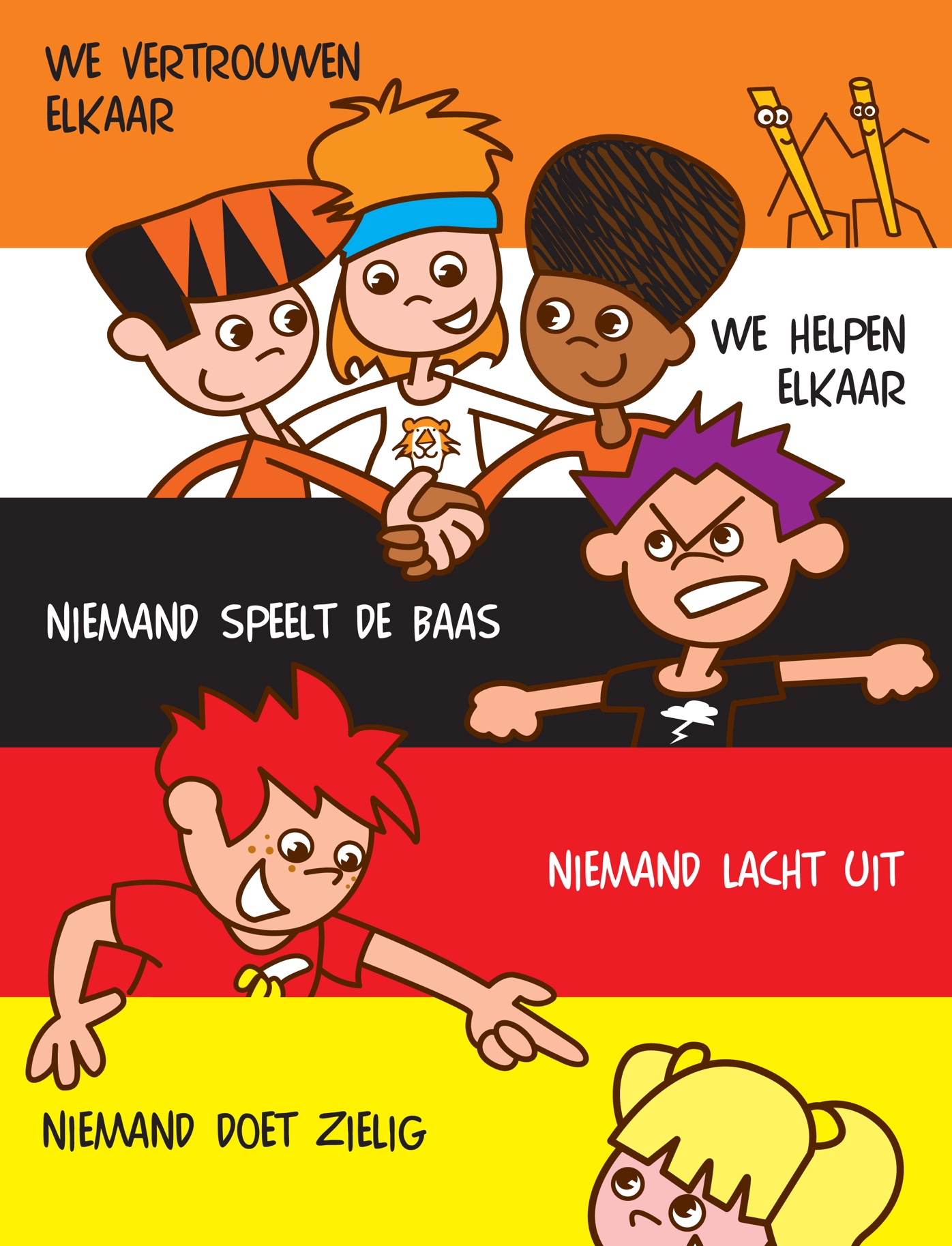 Bijlage 2: Het lesprogramma van het Digitaal Media Paspoort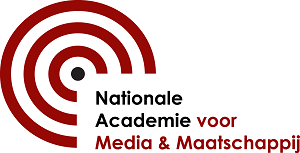 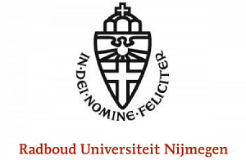 Graag vertellen wij – de Nationale Academie voor Media en Maatschappij - wat deze lessen inhouden. Wat leert uw leerling of kind?De lesmethode is een doorlopende leerlijn: we beginnen in groep 1 en zullen eindigen in groep 8 zodat alle kinderen in al hun verschillende levensfasen met media leren omgaan. Uniek is dat deze lesmethode niet alleen kennis overdraagt, maar tevens ingaat op de gevoelens die media bij mensen opwekken. Daartoe maken we in de methode gebruik van denk-pauzes, waarin kinderen zich naar binnen richten. Uw leerling of kind leert tijdens alle lessen via zijn of haar gevoel zich bewuster te worden van media en vervolgens afgewogen keuzen te maken. Dit is een wetenschappelijk beproefde methode, die bovendien door vele kinderen als zeer prettig wordt ervaren!Wat zijn de thema's die tijdens het Nationaal Media Paspoort worden behandeld? Er zijn 7 thema’s die worden gevolgd. Bij sommige lessen kunnen ook (groot)ouders met het kind meedoen. Het is gebleken dat dit voor vele kinderen en opvoeders een enorm leuke bezigheid is! De thema’s zijn:Weet wat je ziet (o.a. wat is waar en niet waar in de media?)Bewaak je identiteit (o.a. wie ben jij op internet?)Wat je geeft krijg je terug (o.a. over respectvol met elkaar omgaan, online pesten)Houd de klok in de gaten (o.a. over de tijd die je aan online en offline spelen besteedt)Maak goede keuzes (o.a. hoe deel je jouw online leven in?)Bescherm je privacy (o.a. wat is privé en wat mogen anderen van jou weten?)Zorg voor je eigen veiligheid (o.a. bij wie kun je terecht als je hulp en tips nodig hebt? Onderbouwing inhoudelijke opzet De opzet van het Nationaal Media Paspoort is uniek, gedegen en onderbouwd. Naast de laatste wetenschappelijke inzichten, hebben ook de didactische leerlijn 'Leren leren' van de CED Groep en het Mediawijsheid Competentiemodel als de Kerndoelen Primair Onderwijs als basis gediend voor de inhoudelijke opzet.  "De Nationale Academie voor Media & Maatschappij komt voort uit onze persoonlijke missie. Wij vinden dat de jeugd recht heeft op opvoeding en educatie over de wereld die wij als volwassenen voor hen creëren! Onze maatschappij is inmiddels doorspekt met media, waardoor de invloed op de jeugd enorm toeneemt. Dat brengt soms hun authenticiteit in gevaar. Wij willen de jeugd helpen zich te ontwikkelen tot bewuste en kritische mediaconsumenten. Dat doen wij door onze kennis en ervaring over te dragen aan opvoedprofessionals in Nederland." Uit: https://www.nationaalmediapaspoort.nl/kennismaking geschreven door Liesbeth Hop en Bamber Delver, initiatiefnemers Bijlage 3: Thema’s en lessen Kriebels. 
Hieronder staan de verschillende lessen vanuit de methode Kriebels. Deze staan per groep en per thema genoteerd. Bijlage 4: Thema-avond voor ouders: kennisKinderen vertellen het helaas niet altijd aan hun ouders als zij worden gepest. Uit onderzoek van Fekkes (2005) blijkt dat 67 % van de regelmatig gepeste kinderen dit aan hun ouders vertelde. Het is dus van belang dat ouders weten op welke signalen zij moeten letten en op de juiste wijze het gesprek met het kind voeren. Wanneer kinderen het wel aan hun ouders vertellen, reageren zij namelijk niet altijd op een effectieve manier. Sommige ouders moedigen hun kind aan om terug te vechten. Hoewel deze reactie begrijpelijk is, is dit ons inziens niet de meest effectieve manier. Veel slachtoffers zijn niet in staat om de grote stap van sub assertief gedrag naar agressief gedrag te zetten. Andere ineffectieve en minder gewenste reacties van ouders: op de pester of de ouders van de pester toestappen en verwijten maken. Of niet doen, omdat de ouders denken dat het bij de kindertijd hoort of omdat de ouder niet weet hoe te reageren. Daar komt nog bij dat veel ouders zelf in hun jeugd een bepaalde rol in pestsituaties hebben gehad waardoor pesten bij hen sterke emoties kan oproepen. Deze thema avond behandelt het pestprobleem vanuit de rol van de ouder. De ouders krijgen kennis aangereikt over pesten en handvatten om hun eigen rol bij het voorkomen en stoppen van pestgedrag goed te vervullen:Wat is plagen en wanneer is het pesten?Wat zijn de gevolgen van pesten voor pester en slachtoffer?Waarom wordt er gepest?Hoe vaak komt pesten voor? En waar vooral?Wat kan ik doen om het slachtoffer te helpen?Wat kan ik doen om de pester te helpen?Wat kan ik doen om pesten te bestrijden?Hoe ziet weervaar gedrag eruit?Wat is hierin de rol van de ouder en welke rol heeft de school.
Bijlage 5: PestprotocolBijlage 6: Gesprek zonder schuldvraag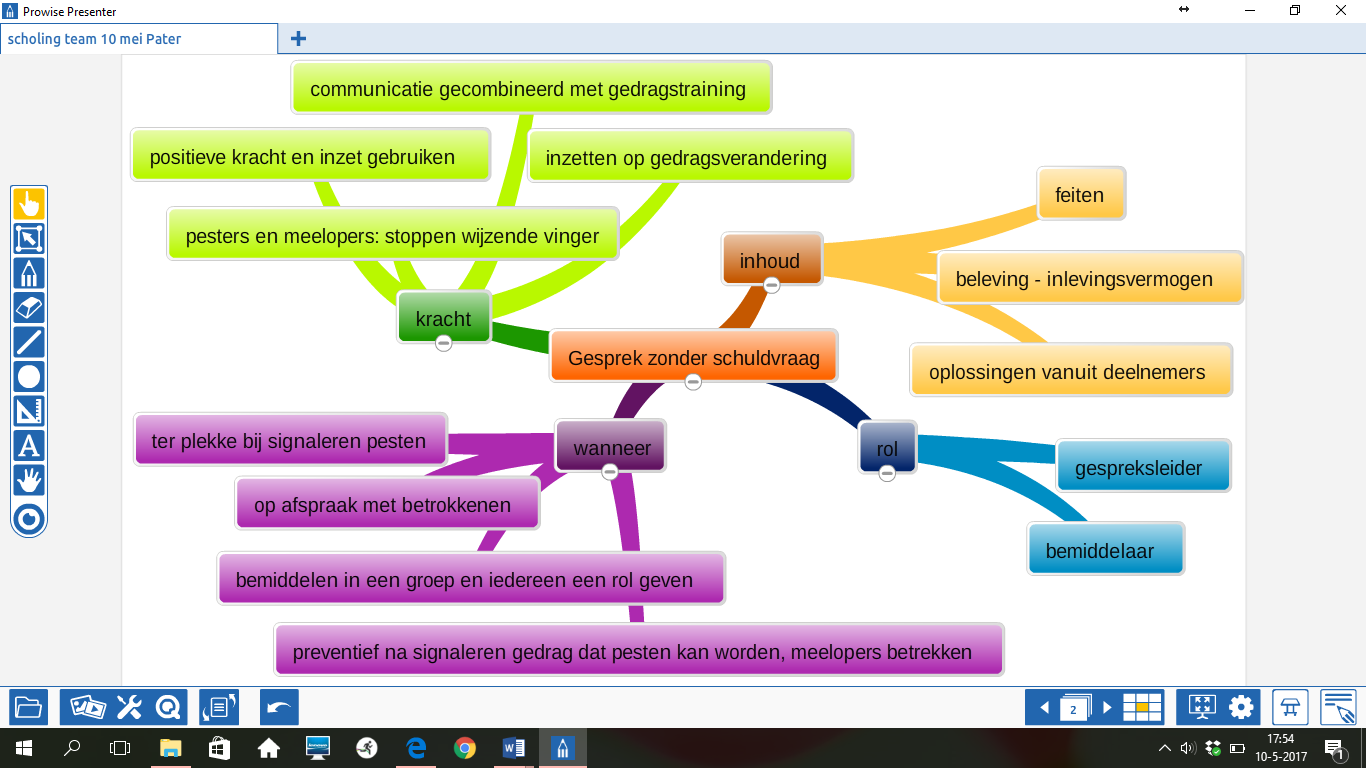 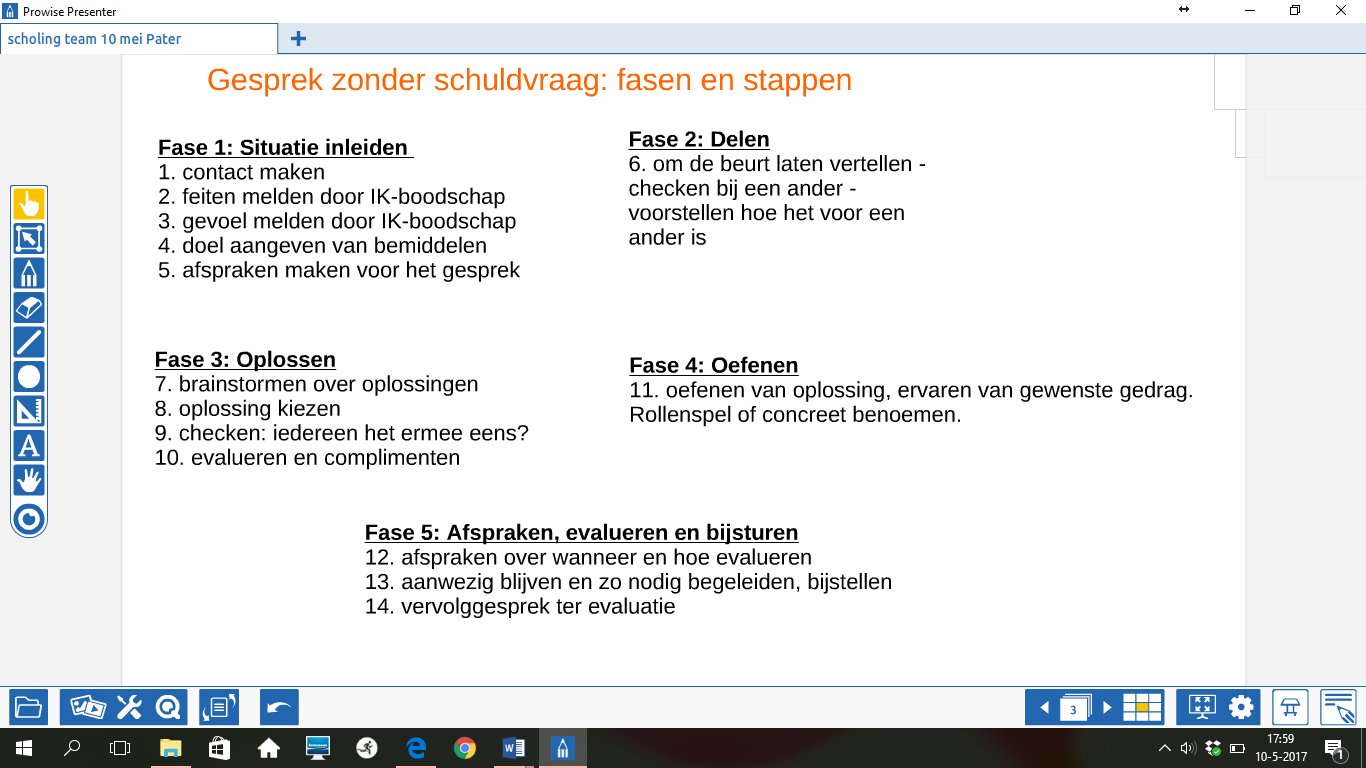 Bijlage 7: PestbriefjeNaam: ….....................................................          Groep: ….............       Leerkracht: ….............................Pesten is op onze school niet toegestaan! Toch wordt er gezegd dat jij een pester bent. Met de volgende vragen willen we ook van jou weten wat er aan de hand is.Heb je de groene ‘Vragenlijst I’ gekregen en doorgelezen? (ja / nee) 

Staan er dingen in die waar zijn? (ja / nee) ………………………………………………………………………………………….…………………………………………………………………………………………………………………………………………………………….

Staan er dingen in die niet waar zijn? (ja / nee) …………………………………………………………………………………..…………………………………………………………………………………………………………………………………………………………….

Is er een reden waarom je pest? (je bent zelf gepest / je wordt zelf ook gepest / omdat: …………………..…………………………………………………………………………………………………………………………………………………………….

Is er iemand die meepest? (ja / nee) Wie? ……………………. en …………………………… en ………………………….. 

Zijn dit jouw vrienden of vriendinnen? (ja / nee) …………………………………………………………………………………

Vind je pesten leuk? (ja / nee) 

Waarom pest je juist dit meisje of deze jongen? ……………………………………………………………………………………………………………………………………………………………………………………………………………………………………………….

Hoe kunnen we het pesten stoppen? ………………………………………………………………………………………………….…………………………………………………………………………………………………………………………………………………………...

Wil jij helpen om het pesten te stoppen? (ja / nee) omdat ……………………………………………………………………………………………………………………………………………………………………………………………………………………………….

Wat moeten we doen als je toch doorgaat met pesten? ………………………………………………………………………………………………………………………………………………………………………………………………………………………………….Als je pest dan doe je dit stiekem, je weet dus dat het niet mag. Maar waarom doe je het dan toch? (je vindt het leuk / je vindt het stoer / het geeft je macht / je wilt de baas zijn) omdat: ……………………..…………………………………………………………………………………………………………………………………………………………….In de groene ‘Vragenlijst I’ heb je gelezen hoe erg het is om gepest te worden. Wat vind je daarvan?…………………………………………………………………………………………………………………………………………………………….
Is dit de eerste keer dat je deze vragenlijst invult? (ja / nee) 

Lees de vragen en de antwoorden nog een keer na. Heb je een fout gemaakt? Vraag dan om een nieuw briefje. Ben je niet helemaal eerlijk geweest? Vraag dan ook om een nieuw briefje. Ik heb GEEN fouten gemaakt en ik heb EERLIJK antwoord gegeven zonder iets te verzinnen.Datum: …............................                        Naam: …................................................................................  Bijlage 8 : Signalen KindermishandelingWat is kindermishandeling? (Bron: https://www.rijksoverheid.nl/onderwerpen/kindermishandeling/wat-kindermishandeling-is)Kindermishandeling is niet alleen lichamelijk geweld. Kindermishandeling is elke vorm van mishandeling die voor een kind bedreigend of gewelddadig is. Ook bijvoorbeeld verwaarlozing en getuige zijn van huiselijk geweld valt eronder.Lichamelijke mishandeling Het toebrengen van verwondingen zoals kneuzingen, blauwe plekken, snij-, brand-, of schaafwonden, botbreuken, hersenletsel. Deze verwondingen kunnen ontstaan door slaan, schoppen, knijpen, door elkaar schudden, branden, snijden, krabben, verstikking, vergiftiging. Ook een uitgevoerde of dreigende meisjesbesnijdenis valt onder kindermishandeling. Lichamelijke verwaarlozing Aan het kind onthouden wat het voor zijn lichamelijke gezondheid en ontwikkeling nodig heeft, zoals goede voeding, voldoende kleding, voldoende slaap, goede hygiëne en benodigde medische verzorging.Psychische of emotionele mishandelingStelselmatig vernederen, kleineren, pesten, bang maken, bedreigen met geweld, achterstellen, het verbieden met anderen om te gaan, eisen stellen waaraan het kind niet kan voldoen. Ook getuige zijn van huiselijk geweld valt hieronder. Psychische of emotionele verwaarlozing Aan het kind onthouden wat het voor zijn geestelijke gezondheid en ontwikkeling nodig heeft: aandacht, respect, veiligheid, scholing, contact, warmte, liefde, genegenheid en bevestiging. Seksueel misbruik Seksuele handelingen bij of met het kind, die niet passen bij leeftijd of ontwikkeling, of seksuele handelingen waaraan het kind zich niet kan onttrekken. Dit gaat van het betasten van het lichaam tot verkrachting en komt voor bij kinderen van alle leeftijden. Ook het tonen van pornografisch materiaal aan een kind valt onder seksueel misbruik.Signalen kindermishandeling 4 – 12 jaar Deze lijst geeft een overzicht van signalen van kindermishandeling bij kinderen in de leeftijd van 4 - 12 jaar. De signalenlijst is een hulpmiddel om een vermoeden van kindermishandeling te onderbouwen, niet om kindermishandeling te ‘bewijzen’. Vrijwel alle genoemde signalen kunnen namelijk een andere oorzaak hebben. Hoe meer van de genoemde signalen het kind uitzendt, hoe groter de kans dat er sprake is van kindermishandeling. Maar er zijn ook kinderen waaraan niet of nauwelijks valt op te merken dat ze worden mishandeld.De signalen:Lichamelijk welzijn blauwe plekken, brandwonden, botbreuken, snij-, krab- en bijtwonden groeiachterstand te dik slecht onderhouden gebit regelmatig buikpijn, hoofdpijn of flauwvallen kind stinkt, heeft regelmatig smerige kleren aan oververmoeid vaak ziek ziektes herstellen slecht kind is hongerig eetstoornissen achterblijvende motoriek niet zindelijk op leeftijd dat het hoort Gedrag van het kind timide, depressief weinig spontaan passief, lusteloos, weinig interesse in spel apathisch, toont geen gevoelens of pijn in zichzelf gekeerd, leeft in fantasiewereld labiel erg nerveus hyperactief negatief zelfbeeld, weinig zelfvertrouwen, faalangstnegatief lichaamsbeeld agressief, vernielzucht overmatige masturbatie tegenover andere kinderen: agressief speelt weinig met andere kinderen vluchtige vriendschappen (12-18) wantrouwend niet geliefd bij andere kinderen tegenover ouders: angstig, schrikachtig, waakzaam meegaand, volgzaam gedraagt zich in bijzijn van ouders anders dan zonder ouders tegenover andere volwassenen: angst om zich uit te kleden angst voor lichamelijk onderzoek verstijft bij lichamelijk contact angstig, schrikachtig, waakzaam meegaand, volgzaam agressief overdreven aanhankelijk wantrouwend vermijdt oogcontact overig: plotselinge gedragsverandering gedraagt zich niet naar zijn leeftijd slechte leerprestaties rondhangen na school taal- en spraakstoornissen Gedrag van de ouder onverschillig over het welzijn van het kind laat zich regelmatig negatief uit over het kind troost het kind niet geeft aan het niet meer aan te kunnen is verslaafd is ernstig (psychisch) ziek kleedt het kind te warm of te koud aan zegt regelmatig afspraken af houdt het kind vaak thuis van school heeft irreële verwachtingen van het kind zet het kind onder druk om te presteren Gezinssituatie samengaan van stressvolle omstandigheden, zoals slechte huisvesting, financiële problemen en relatieproblemen sociaal isolement alleenstaande ouder partnermishandeling gezin verhuist regelmatig slechte algehele hygiëne Signalen specifiek voor seksueel misbruik Lichamelijk welzijn verwondingen aan geslachtsorganen vaginale infecties en afscheiding jeuk bij vagina of anus pijn in bovenbenen pijn bij lopen of zitten problemen bij plassen urineweginfecties seksueel overdraagbare aandoeningen Gedrag van het kind drukt benen tegen elkaar bij lopen afkeer van lichamelijk contact maakt afwezige indruk bij lichamelijk onderzoek extreem seksueel gekleurd gedrag en taalgebruik zoekt seksuele toenadering tot volwassenen	 Deze signalenlijst is overgenomen uit de publicatie van het Nederlands Jeugdinstituut: Wolzak, A. (2009, 6e druk). Kindermishandeling : signaleren en handelen. Te bestellen via www.nji.nl/publicatie.PlagenGebeurt af en toeKortdurendDoor en naar verschillende personenBeide partijen hebben plezierGelijkwaardigheidPestenStructureelVoortdurend / aanhoudend / herhaaldelijk
Vaak dezelfde die pest / gepest wordtGaat ten koste van sfeerMachtsverhouding / ongelijke strijdAugustus 2020Augustus 2020Gouden weken (groepsplan gedrag)Lessen uit respectzone, werken aan groepsvorming, omzetten van de gouden schoolafspraken naar groep specifieke afspraken. Nationaal Media PaspoortGroep 1 t/m 6 les thema 1: Weet wat je ziet. Groep 7 en 8: What’s happy. Deze les wordt gepland in de weken van het respectproject. September 2020September 2020Groepsplan gedragWerken aan groepsvorming, omzetten van de gouden schoolafspraken naar groep specifieke afspraken. Week tegen het Pesten (18-22 september) valt binnen dit project. Dit benoemen naar de kinderen. Nationaal Media PaspoortGroep 1 t/m 6 les thema 2: Bewaak je identiteit. Groep 7: Mannen en vrouwen in de media (les uit kriebels)
Groep 8: Wat zie jij in de media (les uit kriebels)
Deze les wordt gepland in de weken van het respectproject. Rondje vertrouwenspersoonGroep 1-2: “Wat voelt fijn en wat niet” les van kriebels in je buik Groep 3-8: bezoek vertrouwenspersonenOktober 2020Oktober 2020Groepsplan gedragWerken aan groepsvorming, omzetten van de gouden schoolafspraken naar groep specifieke afspraken. MonitorZIEN!- leerkrachtvragenlijst groep 1 t/m 8 alle leerlingen volledig- leerlingvragenlijst groep 5 t/m 8 alle leerlingen ‘leer- en leefklimaat’Leerteam sociaal emotionele ontwikkeling Resultaten monitoringEvaluatie gouden weken en eenduidig handelen in de schoolBehoefte inventariseren teamscholing Interventies afstemmenNovember 2020November 20203 gouden afsprakenGroepsgesprek in de klas over de gemaakte groepsafspraken. Nationaal Media PaspoortGroep 1 t/m 6 les thema 3: Wat je geeft, krijg je terugDecember 2020December 20203 gouden afsprakenGroepsgesprek in de klas over de gemaakte groepsafspraken. Omgaan met ElkaarGroep 5 Januari 2021Januari 2021Groepsplan gedragEerste twee weken van januari weer extra aandacht aan groepsvorming en groepsafspraken. Nationaal Media PaspoortGroep 1 t/m 6 les thema 4: Houd de klok in de gaten Groep 7: Internetvrienden (les uit kriebels)
Groep 8: Internet en social media (les uit kriebels)Deze les wordt gepland in de weken van het respectproject.Thema avond oudersHuidige beleid sociale veiligheid presenteren. Februari 2021Februari 20213 gouden afsprakenGroepsgesprek in de klas over de gemaakte groepsafspraken. Nationaal Media PaspoortGroep 1 t/m 6 les thema 5: Maak goede keuzesGroep 7 en 8: herhalen afspraken what’s happy LentekriebelsValentijnsdag, dit benoemen naar de kinderen. Daarom vandaag een les uit Kriebels:Groep 1-2: wij zijn vriendjesGroep 3: ik vind het fijn met jouGroep 4: ik ben verliefdGroep 5: zullen we vrienden zijn?Groep 6: verliefdGroep 7: vriendschap en verliefdheidGroep 8: verliefdheid en seksuele oriëntatie MonitorZIEN!- leerkrachtvragenlijst groep 3 t/m 8 alle leerlingen volledig- leerlingvragenlijst groep 5 t/m 8 alle leerlingen ‘leer- en leefklimaat’Scholen met Succes- leerlingtevredenheidspeiling groep 5 t/m 8 alle leerlingen ‘monitor sociale veiligheid’- ouder tevredenheidspeiling- team tevredenheidspeilingTeamscholing Kanjerscholing licentie B en CMaart  2021Maart  20213 gouden afsprakenGroepsgesprek in de klas over de gemaakte groepsafspraken. Leerteam sociaal emotionele ontwikkeling Resultaten monitoringEvaluatie periode na Kerstvakantie en eenduidig handelen in de schoolBehoefte inventariseren teamscholing Interventies afstemmenApril 2021April 2021Groepsplan gedragGroepsgesprek in de klas over de gemaakte groepsafspraken. Nationaal Media PaspoortGroep 1 t/m 6 les thema 6: Bescherm je privacy Mei 2021Mei 2021Groepsplan gedragGroepsgesprek in de klas over de gemaakte groepsafspraken. Juni 2021Juni 2021Groepsplan gedragGroepsgesprek in de klas over de gemaakte groepsafspraken. Nationaal Media PaspoortGroep 1 t/m 6 les thema 7: Zorg voor je eigen veiligheid Leerteam sociaal emotionele ontwikkeling Resultaten monitoringEvaluatie gouden weken en eenduidig handelen in de schoolBehoefte inventariseren teamscholing Interventies afstemmenJuli 2021Juli 2021Groepsplan gedragGroepsgesprek in de klas over de gemaakte groepsafspraken. Stap 0: Zelf proberen op te lossenStap 0: Zelf proberen op te lossenAls leerlingen een conflict met elkaar hebben, stimuleren wij ze eerst om het conflict zelf op te lossen. Hierbij is het wel heel belangrijk dat de leerkracht controleert of dit gelukt is. Op het moment dat het voor een van de leerlingen niet goed genoeg opgelost wordt, gaat het stappenplan in werking. Als leerlingen een conflict met elkaar hebben, stimuleren wij ze eerst om het conflict zelf op te lossen. Hierbij is het wel heel belangrijk dat de leerkracht controleert of dit gelukt is. Op het moment dat het voor een van de leerlingen niet goed genoeg opgelost wordt, gaat het stappenplan in werking. Stap 1: Bemiddelingsgesprek bij een eenmalig incident / conflictStap 1: Bemiddelingsgesprek bij een eenmalig incident / conflictWANNEERTer plekke bij het signaleren van het incident/conflict.
Indien niet mogelijk, dan z.s.m. (liefst op dezelfde dag)WAAROMVaak ontstaat pesten door een eenmalig conflict of incident  dat niet wordt opgelost. Het doel van dit bemiddelingsgesprek is het bevorderen van wederzijds empathie waardoor er begrip tot stand komt en er de mogelijkheid ontstaat om tot oplossingen te komen. WIELeerkracht en betrokken leerlingenHOEEen bemiddelingsgesprek op basis van de principes van Gesprek zonder Schuldvraag. 
Dit gesprek wordt in een verkorte variant gevoerd (vooral fase 1-2-3)Stap 2: Afspraken evaluerenStap 2: Afspraken evaluerenWANNEERNa 2 dagen, na een week en na een maand WAAROMHet actief volgen of gemaakte afspraken in het bemiddelingsgesprek nagekomen worden.WIELeerkracht en betrokken leerlingenHOEDit kunnen korte gesprekjes zijn van 2 minuten indien het goed loopt. Geven van complimenten als het de leerlingen gelukt is om zich aan de afspraken te houden.Stap 3: Bij aanhoudelijk pestgedrag : Gesprek zonder schuldvraag  Stap 3: Bij aanhoudelijk pestgedrag : Gesprek zonder schuldvraag  WANNEERAls blijkt dat het de leerling(en) niet lukt om zich aan de afspraken te houden bij stap 2Als de leerkracht te horen krijgt dat er een ruzie of pestgedrag afspeeltWAAROMZie stap 1. Daarnaast ook omdat je nu inzet op gedragsverandering door oplossingen te oefenen. Communicatie in combinatie met gedragstraining is het belangrijkste middel op een pestprobleem te doorbreken. WIELeerkracht met betrokken leerlingenevt. IB of APC  met betrokken leerlingenHOEGesprek zonder schuldvraag, alle fasen.Let op: spreek eventueel eerst even apart met de leerling die gepest wordt waarin je uitlegt wat je gaat doen om diegene wat voor te bereiden op een gesprek met de leerling die pest. Stap 4: Anderen op de hoogte brengenStap 4: Anderen op de hoogte brengenWANNEERAls je een gesprek zonder schuldvraag in stap 3 hebt gevoerd, breng je op dezelfde dag ouders en APC op de hoogte. Indien nodig ook andere teamleden, de TSO, BSO en VSO.WAAROMVoor een goede samenwerking is het fijn als ouders en APC weten dat er een gesprek heeft plaatsgevonden en dat zij op de hoogte zijn van de gemaakte afspraken.  WIEDegene die het gesprek met de leerlingen gevoerd heeft. HOEOuders en APC: Via een mail waarin je beschrijft hoe het gesprek is verlopen (proces) en welke afspraken er gemaakt zijn. Deze mail wordt ook in ParnasSys geplaatst als ‘oudercontact’ met als onderwerp ‘gesprek zonder schuldvraag’. Team: leerkrachten die het aangaat even mailen of persoonlijk op de hoogte brengen. Kan ook via de wekelijkse memo naar het team indien dit nodig is. 
TSO en BSO even aanspreken. Stap 5: Oudergesprek Stap 5: Oudergesprek WANNEERAls bovenstaande stappen geen (gewenste) verandering laten zien en pestgedrag blijft aanhouden. WAAROMAls school stelling nemen tegen het pestgedrag. Delen van zorgen met oudersIn overleg met ouders werken aan een bevredigende oplossing.   WIELeerkracht met ouders gepeste leerlingLeerkracht met ouders leerling die pest Naast de leerkracht sluit ook IB of APC aan bij dit gesprek. HOEOuders informeren over de situatie en over hetgeen school hier al aan gedaan heeft. Ouders serieus nemen in hetgeen zij vertellen. Adviezen geven over hoe om te gaan met een kind dat gepest wordt of zelf pest. Beleid van school bespreken over hoe hier verder mee om te gaan. Stap 6: GroepsgesprekStap 6: GroepsgesprekWANNEERAls er na stap 5 geen verandering plaatsvindt. Of als je eerder merkt dat de sfeer in de groep lijdt onder hetgeen er gebeurt. WAAROMDe groep laten zien dat je stelling neemt tegen hetgeen gebeurt. Bewustwording bij de groep van hetgeen er gebeurt en welke impact dat heeft. Bewustwording van welke rol de leerlingen hebben en wat zij kunnen doen om het te laten stoppen.   WIEDe eigen leerkracht (na overleg met APC) of de APC-er.  HOEMet de groep in gesprek over hetgeen de leerkracht gezien of gehoord heeft en hierover uitleg vragen. Wat is ieders rol hierin en leerlingen oplossingen laten bedenken. Wat kan jij doen om dit te stoppen? Verschillende rollen binnen pestproblematiek benoemen. Stap 7: interventies - sancties Stap 7: interventies - sancties WANNEERAls bovenstaande geen (gewenst) effect laat zien en pestgedrag blijft aanhouden. WAAROMSchool kan en wil dit gedrag niet accepteren. Beschermen van de veiligheid van leerlingen. WIE- intern overleg met leerkracht, APC-er en evt. directie- bovenstaande personen in gesprek met ouders van de leerling de gepest wordt en/of de leerling die pest HOEIntern overleg: mogelijkheden van interventies bespreken voor de groep / leerkracht Met ouders van leerling die gepest wordt:  samen in overleg om te komen tot mogelijke oplossingen, eventueel inschakelen externe deskundigheid, overleggen wat school nog kan doen.  Met ouders van leerling die pest: samen met ouders overeen komen tot oplossingen en eventuele externe hulpverlening. Afspraken maken over handelingswijze op school en thuis. Eventuele sancties bespreken zoals: een opstel over de situatie en zijn/haar rol daarin, binnenblijven / nablijven, schorsing indien het gedrag blijft aanhouden. Verklaring afkortingen:
ZT      Zorgteam
VP     VertrouwensPersoonSEZ  SpoedEisendeZorg Telefoonnummers:  VEILIG THUIS 0800-2000POLITIE 112 bij acute onveiligheid/ 0900 88 44 in andere gevallenCrisisinterventieteam regio Hart van Brabant 0800-8013 
Groep 1 -2
Lichamelijke ontwikkeling en zelfbeeld 
Wie ben ik
In je blootje 
Kriebel de kriebel
Jongens en meisjes 
Wij zijn vriendjesSociale en emotionele ontwikkeling
Bij ons thuis
Ik vind jou liefVoortplanting en gezinsvorming
Hoe worden kindjes geboren?Seksuele weerbaarheid
Wat voelt fijn en wat niet?
Hoe zeg ik neeGroep 3
Lichamelijke ontwikkeling en zelfbeeld 
Ik ben ik
Ik ben een jongen en ik ben een meisjeSociale en emotionele ontwikkeling
Mijn thuis
Ik vind het fijn met jouVoortplanting en gezinsvorming
Hoe ben jij geboren?Seksuele weerbaarheid
Prettige en niet prettige aanrakingenGroep 4
Lichamelijke ontwikkeling en zelfbeeld 
In je nakie
Wat voel ik?Sociale en emotionele ontwikkeling
Wie vind ik speciaal?
Ik ben verliefdVoortplanting en gezinsvorming
Hoe ben ik geboren?Seksuele weerbaarheid 
Een ja-, nee- of twijfelgevoelGroep 5
Lichamelijke ontwikkeling en zelfbeeld 
Dit ben ik!Sociale en emotionele ontwikkeling
Jongens en meisjes: wat hoort bij wie?
Zullen we vrienden zijn?
De mensen om mij heenVoortplanting en gezinsvorming
Het ontstaan en de geboorte van een babySeksuele weerbaarheid 
Wat voor gevoel krijg jij als...?Groep 6
Lichamelijke ontwikkeling en zelfbeeld 
Bloos je van bloot?
De geslachtsdelenSociale en emotionele ontwikkeling
Gezocht: een vriend
Verliefd
Verschillende soorten relatiesVoortplanting en gezinsvorming
-Seksuele weerbaarheid 
Hoe zeg ik ja of nee?
Groep 7
Lichamelijke ontwikkeling en zelfbeeld 
Meisjes in de puberteit
Jongens in de puberteit
Mannen en vrouwen in de media Sociale en emotionele ontwikkeling
Vriendschap en verliefdheid
Mannen en vrouwenVoortplanting en gezinsvorming
Wat is seks?Seksuele weerbaarheid 
Internetvrienden
Wat zou jij doen?Groep 8
Lichamelijke ontwikkeling en zelfbeeld 
Dit ben ik
Puberteit
Geslachtsdeel
Besnijdenis
Je eigen lichaam en zelfbevrediging
Wat zie jij in de media?Sociale en emotionele ontwikkeling
Verliefdheid en verkering
Verliefdheid en seksuele oriëntatie
Seks, wat is dat?Voortplanting en gezinsvorming
Voortplanting
Veilig vrijenSeksuele weerbaarheid 
Internet en social media
Seksueel grensoverschrijdend gedragGroep 8
Lichamelijke ontwikkeling en zelfbeeld 
Dit ben ik
Puberteit
Geslachtsdeel
Besnijdenis
Je eigen lichaam en zelfbevrediging
Wat zie jij in de media?Sociale en emotionele ontwikkeling
Verliefdheid en verkering
Verliefdheid en seksuele oriëntatie
Seks, wat is dat?Voortplanting en gezinsvorming
Voortplanting
Veilig vrijenSeksuele weerbaarheid 
Internet en social media
Seksueel grensoverschrijdend gedragGroep 8
Lichamelijke ontwikkeling en zelfbeeld 
Dit ben ik
Puberteit
Geslachtsdeel
Besnijdenis
Je eigen lichaam en zelfbevrediging
Wat zie jij in de media?Sociale en emotionele ontwikkeling
Verliefdheid en verkering
Verliefdheid en seksuele oriëntatie
Seks, wat is dat?Voortplanting en gezinsvorming
Voortplanting
Veilig vrijenSeksuele weerbaarheid 
Internet en social media
Seksueel grensoverschrijdend gedragPestprotocol 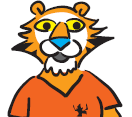 Dit pestprotocol is opgesteld om goed te kunnen reageren op situaties waarin een kind gepest wordt. Dit pestprotocol sluit aan bij de Kanjerboeken en de Kanjertraining die op onze school gegeven wordt.Het Kanjerproject werkt wat betreft pesten ook preventief. 
Dit pestprotocol bestaat uit 5 delen:voor alle kinderen, voor het gepeste kind, voor de pester, voor de ouders en voor de leerkracht.Deze partijen zijn allemaal betrokken bij een situatie waarin gepest wordt en worden op deze manier beter geïnformeerd.*Pestprotocol: VOOR ALLE KINDERENZie je dat iemand gepest wordt?
Zet je witte pet op en meld het aan je leerkracht!Klikken over pesten bestaat niet!!Ik zet mijn witte pet op, want ik pest niet mee.Ik meld (zelf of samen met andere kinderen) het pesten bij de juf, de meester, mijn vader/moeder of een andere volwassene.Ik durf te zeggen: Houd ermee op! Ik vind het gemeen wat jij doet.Ik vertel het thuis en vraag om ideeën.Ik vul, als dit nodig blijkt te zijn, een pestbriefje in.*Pestprotocol: VOOR HET GEPESTE KIND
Ik ga niet huilen, piekeren of verdrietig zijn. Ik ben niet zielig.
Ik zet mijn witte pet op en pak het pesten aan.Ik zeg: Dat vind ik niet leuk. Stop er mee. Je doet gemeen. 
Je maakt me verdrietig, ik wil dat je stopt.Pesten is gemeen. Ik meld dat ik gepest word. Dat is geen klikken!Ik vraag klasgenootjes om hun witte pet op te zetten en mij te helpen. Zodat ik niet alleen sta.Ik ga mijn hart luchten bij iemand, die ik aardig vind en vertrouw en vraag om hulp. Dit doe ik bij mijn ouders, de juf of meester of iemand anders die ik goed ken. Als ik mijn witte pet op heb, negeer ik de pestvogel. Hij/zij weet niet eens wat hij/zij doet. Ik draai me om en meld het.Ik vraag een andere plaats in de klas als ik te dicht bij die pestvogel zit.Als ik vervelende emails krijg dan verwijder ik ze direct en de volgende keer open ik ze niet eens. Het adres ga ik blokkeren zodat de emails direct verwijderd worden. Word ik gepest op de app dan blokkeer ik die personen. Zodat ze niet meer met mij kunnen praten.Ik schrijf op de pestbrief alle vervelende dingen die de pestvogels doen. Dan laat ik dit de juf of de meester lezen.Ik kan gaan praten met een ander gepest kind.Ik kan leuke dingen doen, bijvoorbeeld naar een club. Ik ben dan nooit verplicht met de pestvogel(s) te blijven omgaan.Het is niet mijn schuld. Ik ben zoals ik ben en dat is oké.Ik ben een tijger, een kanjer, ik ben net zo sterk, groot en slim als die pestvogel(s)IK KAN DE PESTVOGEL(S) AAN ALS IK HULP KRIJG VAN KLASGENOOTJES, JUF/MEESTER, OUDERS, VRIENDEN/VRIENDINNEN.

*Pestprotocol: VOOR DE PESTER
Ik denk na over hoe het is om gepest te worden. 
Hoe zou ik dat vinden?Ik kan mijn zwarte pet afzetten: IK STOP MET PESTENIk vraag hulp aan de juf, de meester en/of mijn ouders.Ik ga na schooltijd direct naar huis, zodat ik niet in de verleiding kom om te pesten.Ik ga leuke dingen doen met een nieuw groepje kinderen.Als ik een geintje maak, kijk ik of de ander mijn grapje wel leuk vindt.Ik ga nadenken over hoe ik vanaf nu een tijger kan zijn:
-Wil ik stoer zijn? Dan ga ik op vechtsport
-Wil ik de baas spelen? Ik vraag een hond
-Verveel ik me? Is er niemand thuis? Ik ga naar een vriendje om te spelen of ga naar een club leuke activiteiten doen.
-Pest ik omdat ik bang ben zelf gepest te worden? STOP! Ik doe aardig en anderen doen aardig tegen mijIk vul bij de juf of meester het pestbriefje in en geef eerlijk antwoord op de vragen.Ik kan mijn zwarte pet omruilen voor een witte pet, ook al verwachten anderen dat ik de pestvogel ben.
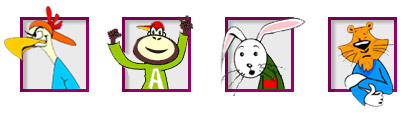 *Pestprotocol: VOOR OUDERS
Ook mijn kind kan een zwarte pet opzetten en een pestvogel zijn.Ook mijn kind kan gepest worden.Ik neem het probleem serieus.Ik raak niet in paniek en ga niet mee in het gedrag van mijn kind.Ik straf niet fysiek, als ik hoor dat mijn kind vaak een zwarte pet opzet.Ik probeer er achter te komen wat de mogelijke oorzaken kunnen zijn.Ik vraag mij af:
-Voelt mijn kind zich veilig thuis?
-Voelt mijn kind zich veilig op school?
-Pest mijn kind uit stoerheid of uit gewoonte?
-Pest mijn kind omdat het denkt dat het zo hoort?
-Pest mijn kind omdat het bij de groep wil horen?
-Welke tv-programma’s volgt mijn kind allemaal?
-Weet mijn kind wel wat het doet, wat het aanricht?Ik besteed extra aandacht aan mijn kind.Ik corrigeer agressieve buien.Ik stimuleer mijn kind om aan sport te doen of bij een club te gaan.Ik overleg met de school, niet met de ouders van een pestvogel of een gepest kind.Ik bied hulp aan mijn kind.Ik zet als ouder een witte pet op en reageer op een goede manier.

Uitleg van de petten van de KanjertrainingHet gaat om het gedrag dat de kinderen vertonen. Kinderen kunnen elke keer een pet opzetten en bepalen daarmee hoe zij op dat moment naar school gaan en omgaan met anderen.
Witte pet/tijger: De tijger is een kanjer. Hij/zij is tevreden met zichzelf, komt voor zichzelf op en voor anderen. Maar weet ook wanneer tijd is om weg te lopen.
Rode pet/aap: Neemt niemand serieus ook zichzelf niet, hij/zij lacht overal om. Het is een meeloper en versterkt hierdoor het gedrag van de pestvogel.
Gele pet/ konijn: Heeft een slecht zelfbeeld en komt niet voor zichzelf op of voor anderen. Loopt liever snel (bang) weg.
Zwarte pet/pestvogel: Vindt zichzelf geweldig en anderen helemaal niks. En laat dat aan andere kinderen voelen. Alle anderen deugen niet en hij/zij bepaalt zelf wel wat hij doet. Hij/zij pest andere kinderen.*Pestprotocol: VOOR DE LEERKRACHT

'Leraren hebben een sleutelrol in de aanpak van pesten.’1. Door het kanjerproject wordt het pestgedrag verminderd en misschien zelfs voorkomen. 
2. Wacht niet tot het pesten gemeld wordt, maar let op de signalen. Lang niet al het pesten wordt gemeld. 
3. Signalen van pesterijen kunnen o.a. zijn:
Doodzwijgen, isoleren
Insluiten in de klas, op de gang of het schoolplein
Opwachten buiten school
Slaan of schoppen
Achterna rijden
Altijd een bijnaam gebruiken
Zogenaamd leuke opmerkingen maken
Jennen
Bezittingen afpakken
Opmerkingen maken over kleding
Iemand voortdurend ergens de schuld van geven

4. Neem leerlingen serieus als pesterijen gemeld worden. Doe je dat niet dan durft hij/zij het misschien niet weer te zeggen.
5. Is er sprake van onderhuids pesten, dan heeft het geen zin om de leerlingen daar mee te confronteren: de leerlingen zullen het ontkennen, zeggen dat het een grapje is of de gepeste leerling de schuld geven.
6. Bij onderhuids pesten moet je het pesten in de algemene zin in de klas aan de orde stellen. Bijv. oorlog en vrede, schending van mensenrechten, kindermishandeling, pesten op school (oorzaken en gevolgen)
7. Is er sprake van merkbaar lichamelijke of geestelijke mishandeling dan moet je direct ingrijpen. Als je nu niet ingrijpt dan zeg je eigenlijk: ‘ga maar door’.
8.  Je laat het gepeste kind een pestbriefje invullen. Aan de hand daarvan laat je de pester die genoemd wordt dit pestbriefje lezen en ook een pestbriefje invullen. De pestbriefjes kunnen eventueel samen met de leerkracht ingevuld worden. Dit is afhankelijk van de situatie en de leeftijd van de kinderen. 9. Bespreek het pestbriefje met de pester. Vraag aan de pester: ‘Is het jouw bedoeling om het leven van………zuur te maken?’ Hierop kan/mag de pester alleen maar ja of nee antwoorden. Bij nee, mag het vanaf nu ook niet weer gebeuren. Bij ja, is het een groot probleem en moet je maatregelen nemen. 
10. De pester moet gaan inzien welke gevolgen het pesten heeft en dus hoe het gepeste kind zich voelt. 
11. Niemand is gewoon een pester. Het is aangeleerd gedrag. Een pester kan zijn zwarte pet afzetten. Maar daar is hulp bij nodig.
12. Is de oorzaak duidelijk? Probeer dan de gevoeligheid van de pester voor wat hij met het slachtoffer uithaalt, te vergroten. 
13. Stopt het niet? Neem dan contact op met de ouders. De ouders moet dan- voorzichtig, maar duidelijk- worden verteld wat hun kind anderen aandoet. Ouders kunnen het pesten niet ontkennen omdat je alle voorgaande activiteiten hebt vastgelegd.Maak daarna samen met de pester en de ouders afspraken over gedragsverandering. Aan het einde van elke week evalueer je samen met de ‘pester’ of hij/zij zich aan de afspraken heeft gehouden.
14. Bij grote problemen kun je in overleg met de zorg (IB) een handelingsplan opstellen.
15. Als een pester andere kinderen echt mishandelt of eigendommen vernielt moeten de ouders er direct bij worden betrokken.
16. Bij een onhoudbare situatie is de school genoodzaakt de pester te schorsen of zelfs te verwijderen van school.
17. Maar niet alleen de pester heeft hulp nodig. Ook de gepeste leerling moet geholpen worden. Anders wordt hij/zij een konijntje (bang/passief) of juist zelf een pestvogel (pester). De gepeste leerling kan baat hebben bij bijvoorbeeld sociale vaardigheidstraining. 
18. Vergeet de hulp aan de hele klas niet. Besteed iedere week aandacht aan de kanjertraining. Lees in de klas een boek over pesten. Maak samen met de leerlingen een pestcontract en laat iedereen het ondertekenen en bespreek ook of iedereen zich er aan houdt.
19. Elke situatie is weer anders, dus je moet zelf proberen in te schatten wat de ernst van de situatie is. Maar schuif het niet te snel weg, maar leg het ‘probleem’ eens voor aan een collega of de IB’er. Dan heb je meer steun/zekerheid.